ОБЩИНСКИ СЪВЕТ – ГР.ЛЪКИ, ОБЛАСТ ПЛОВДИВСКА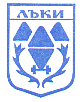 Гр.Лъки, ул.”Възраждане” №18, тел.03052/22 88, факс 03052/21 68, е-mail: laki_obs@abv.bgЗА ДЕЙНОСТТА НА ОБЩИНСКИ СЪВЕТ -  ЛЪКИ И НА НЕГОВИТЕ КОМИСИИ ЗА ПЕРИОДА- 01.01.2022 г. - 30.06.2022 г.УВАЖАЕМИ ГОСПОЖИ И ГОСПОДА ОБЩИНСКИ СЪВЕТНИЦИ, Като орган на местното самоуправление на територията на община Лъки, Общинският съвет изпълнява своите правомощия съгласно Конституцията на Република България, Европейската харта за местно самоуправление, Закона за местното самоуправление и местната администрация, действащото национално законодателство и Правилника за организацията и дейността на Общински съвет при община Лъки, неговите комисии и взаимодействието му с Общинска администрация за мандат 2019 – 2023 година. Настоящият отчет е изготвен в изпълнение на разпоредбите на чл. 27, ал. 6 от Закона за местното самоуправление и местната администрация  , съгласно които председателят на ОбС изготвя и внася за разглеждане два пъти годишно отчет за дейността на съвета и неговите комисии. Отчетът, който предоставям за разглеждане, обсъждане и приемане от Общински съвет, съдържа информация за работата на ОбС – Лъки и неговите комисии през първото полугодие на 2022 г. Както през предходните, така и през посоченият отчетен период, ОбС – Лъки се ръководеше в дейността си от принципите за законност, публичност, прозрачност, колегиалност, самостоятелност по отношение на държавните органи при вземане на решенията, защита и гарантиране интересите на гражданите на община Лъки. Дейността на съвета беше насочена към законосъобразно и целесъобразно приемане на решения в рамките на предоставената компетентност като орган на местното самоуправление, както и контрола по тяхното изпълнение. Основните форми на дейност на съвета и през този период са заседанията, в т.ч. и на постоянните комисии.   С направените допълнения в Правилника на ОбС може да провеждат заседания от разстояние, като се осигурява пряко участие при спазване изискванията за кворум и лично гласуване, или да приемат решения неприсъствено.                                                                                                                                 С оглед спецификата на ситуацията при условията на пандемия и създадените законови предпоставки за промяна в работата и на органите на местното самоуправление, беше идентифицирана необходимост от предоставяне на технически средства, които да се използват от общинските съветници в процеса на подготовка и провеждане на заседанията, както и тези на служителите в звеното за подпомагане на работата на Общинския съвет. На всеки общински съветник беше предоставен таблет със сим-карта и интернет. Това е особено важно, предвид осигурената  нормативна възможност за провеждане на заседания от разстояние в електронна среда.                                                                                                                                         В тази връзка материалите за постоянните комисии и заседанията на Общински съвет се изпращат на електронните пощи на общинските съветници, с тенденция да не се предоставят на хартиен носител.                                                                                                             В периода на извънредната ситуация заседанията на съвета и на комисиите се провеждаха в залата на ОбС- Лъки при стриктно спазване на изискванията за осигурена физическа дистанция между присъстващите, дезинфекция и ползване на лични предпазни средства от  участниците.                                                                                                Всички заседания са законосъобразно проведени, с оглед факта, че винаги са присъствали повече от половината от общия брой общински съветници. Няма отменено или отложено заседание на ОбС поради липса на кворум. За периода няма върнати решения от Областна администрация –Пловдив, която следи за законосъобразността на приетите от нас решения.   През отчетния период Общински съвет - Лъки е провел 5 /пет/ заседания, от които 4 /четири/ редовни и 1 /едно/ извънредно заседание.Петте постоянни комисии към ОбС-Лъки проведоха общо 15 /петнадесет/ заседания, свързани с дневния ред на общинските сесии, разпределени както следва:Комисията по бюджет, финанси, икономическо развитие, инвестиционна политика и евроинтеграция е провела общо 3 /три/ заседания,	- разгледани 9 /девет/ докладни записки;Комисията по общинска собственост, концесии, приватизация, околна среда, водно, горско и селско стопанство е провела общо 4 /четири/ заседания,	 	- разгледани 6 /шест/ докладни записки;Комисията по местно самоуправление, нормативна уредба, обществен ред, сигурност, бедствия, аварии и катастрофи е провела общо 4 /четири/ заседания, разгледани 4 /четири/  докладни записки;Комисията по образование, култура, здравеопазване, туризъм, спорт, младежки и социални дейности, вероизповедания и човешки права е провела общо 3 /три/ заседания		- разгледани 7 /седем/ докладни записки.Комисията по устройство на територията, строителство, благоустрояване и комунални дейности е провела общо 1 /едно/ заседание,		- разгледана 1 /една/  докладна записка.За отчетния период е проведено 1 /едно/ съвместно заседание на постоянните комисии към ОбС-Лъки, с водеща комисия по Бюджет, финанси, икономическо развитие, инвестиционна политика и евроинтеграция.       - разгледана 1 /една/  докладна записка.Има едно провалено заседание на постоянните комисии  поради липса на кворум, на Постоянната комисията по местно самоуправление, нормативна уредба, обществен ред, сигурност, бедствия, аварии и катастрофи. На заседанието е присъствал единствено председателя на комисията.Въз основа на постъпилите предложения и във връзка с предоставените от ЗМСМА правомощия за изминалото първо полугодие на 2022 година Общинския съвет – Лъки е приел общо 29 /двадесет и девет/ решения, по постоянни комисии, както следва : Актуализация на нормативната база: Приемане на Годишна програма за управление и разпореждане с имоти и вещи – общинска собственост за 2022 година.Откриване на процедура за провеждане на конкурсна процедура за номиниране на управител на „Възстановителен център - Лъки” ЕООД, на когото да бъде възложено управлението за срок от пет години.Определяне на представител и упълномощаването му за изразяване на позицията на Община Лъки на насроченото за 12.05.2022г. заседание на Общото събрание на Асоциацията по ВиК на обособената територия, обслужвана от „Водоснабдяване и канализация” ЕООД Пловдив във връзка с чл. 198е, ал. 5 от Закона за водите.Провеждане на процедура за възлагане на обществен превоз на пътници по утвърдени маршрутни разписания от общинската, областната и републиканската транспортни схеми, в съответствие със Закона за Обществените поръчки Приемане на Програма за развитие на читалищната дейност в община Лъки за 2022 година.Общински бюджет и инвестиционна програмаВземане на решение за отпускане на възмездна финансова помощ във вид на временен безлихвен заем на „Възстановителен център Лъки“ ЕООД. Приемане на бюджета на община Лъки за 2022 година.Възстановяване и разходване на натрупаните средства по чл.64 от Закона за управление на отпадъците от РИОСВ.Одобряване на командировъчните разходи на Кмета на община Лъки и на Председателя на ОбС-Лъки за първото тримесечие на 2022 година.Отчет за изпълнение на бюджета на община Лъки за 2021 година.Приемането на годишния отчет за състоянието на общинския дълг към 31.12.2021 година.Приемане на Годишния финансов отчет на Възстановителен център – Лъки ЕООД за 2021 година.Разпореждане с общинска собственостОпределяне на 9 бр. СПИСЪЦИ с имотите от Общинския поземлен фонд с НТП-ливада, пасище, мера- за общо и индивидуално ползване по КККР на различните 9 бр. землища в община Лъки, обл. Пловдив за стопанската 2022 / 2023 година.Определяне на Правила за ползване на пасища, мери и ливади от ОПФ и приемане на Годишен план за паша на същите в община Лъки за стопанската 2022/2023 година.Даване на съгласие за прекратяване на съсобствеността в УПИ-IV-173, в кв.31 по плана на с. Манастир, чрез доброволна делба и придобиване в изключителна собственост на реални равни масти от имотите – за община Лъки и за семейството на Атанас и Митра Николови.Актуализация на Решение № 183/ 27.01.2022г. на ОбС-Лъки, с което е приета Годишната програма за управление и разпореждане с имоти и вещи – общинска собственост за 2022 година.Даване на съгласие за сключване на безвъзмездно право на ползване на общински имот, като обособена част от III-тия етаж на сградата на „Битов комбинат”-Лъки – с Областна Дирекция на МВР-Пловдив.Образование, здравеопазване, социални дейности и култура.Приемане Докладите за дейността на народните читалища, регистрирани в община Лъки през 2021 година.Определяне на  представител на Община Лъки в Областната комисия за изработване на Областна здравна карта на област ПловдивОпределяне на представител на Община Лъки за участие в редовно годишно общо събрание на акционерите в „Университетска многопрофилна болница за активно лечение – Пловдив” Ад – гр. Пловдив.Определяне на представител на Община Лъки за участие в комисията за изработване на областна аптечна карта.Отпускане на еднократна финансова помощ на жители на община Лъки.Отпускане на еднократна финансова помощ на жители на община Лъки- 3бр.ТСУОдобряване на проект за изменение на Подробен устройствен план – план за регулация /ПУП-ПР/ за УПИ I-за жил. комплекс, кв.38, УПИ VII-78, УПИ за озеленяване, кв.34, УПИ VII-за групови стоп. сгради, кв.40, улица между о.т.100 и о.т.299, улица между о.т.169 и о.т.99, улица между о.т.166 и о. т. 196, и улица между о. т. 169 и о.т.166 по ПУП на гр.Лъки, общ. Лъки.Програми и проектиИздаване на Запис на заповед от община Лъки в полза на ДФ „Земеделие”, обезпечаваща авансово плащане по Споразумение за изпълнение на Стратегия за водено от общностите местно развитие № РД 50-144 от 21.10.2016 г. по подмярка 19.4. „Текущи разходи и популяризиране на стратегията за Водено от общностите местно развитие” на мярка 19 „Водено от общностите местно развитие” за проект „Стратегия за водено от общностите местно развитие на „Местна инициативна група „Преспа - общини Баните, Лъки и Чепеларе”, сключен между Управляващия орган на Програмата за развитие на селските райони за периода 2014-2020 година и Сдружение с нестопанска цел МИГ „Преспа - общини Баните, Лъки и Чепеларе”.Отчетност и контролСъгласно разпоредбата на чл.21, ал.1, т.24 от ЗМСМА Общинския съвет упражнява текущ и последващ контрол върху изпълнението на приетите от него актове и дейността на общинската администрация и общинския съвет, като цяло. В тази връзка на свои заседания Общински съвет е разгледал:Приемане на Отчет за дейността на ОбС-Лъки и неговите комисии за периода 01.07.2021 година - 31.12.2021 година.Приемане на Доклад за дейността на Местната комисия за бора с противообществените прояви на малолетни и непълнолетни в община Лъки за 2021 година.Одобряване командировъчните разходи на Кмета на Община Лъки и на Председателя на Общински Съвет – Лъки за четвърто тримесечие на 2021 година. При съобразяване с чл. 22, ал. 2 от ЗМСМА, за датите за заседания на постоянните комисии и на Общинския съвет, гражданите и всички заинтересовани лица, се уведомяват чрез интернет-страницата на община Лъки: www.obshtinalaki.bg  и от информационното табло в сградата на общинска администрация.                                                    По отношение активността и присъствието на общинските съветници на заседанията на комисиите и съвета се наблюдава следната тенденция: за проведените 5 заседания на Общински съвет – Лъки , едно от които е проведено в електронна среда, са допуснати  4 броя отсъствия на общински съветници по уважителни причини, за които съм била предварително уведомена.                                                                                                                             Има провалено заседание на постоянна  комисия и  по тази причина  тук е мястото да призова за по-сериозно и отговорно отношение към присъствието в комисиите и съответно да изкажа благодарност на всички колеги, които подхождат стриктно  към ангажиментите си като общински съветници.   Присъствието на общинските съветници в заседания на комисиите Общински съвет през периода 01.01.2022 г. - 30.06.2022 г. е както следва:През отчетния период, в Общински съвет - Лъки са постъпили общо 67 броя документи, писма и преписки по различни въпроси от институции, организации, общинска администрация и граждани. На 6 броя от тях са изготвени и изпратени съответните писмени отговори и справки. Всички останали са разработени и окомплектовани за разглеждане на заседания на ОбС-Лъки и са взети конкретните решения по тях. Полагат се усилия за своевременно получаване на становища от други институции, в резултат на което през периода не е регистрирана забава, която би могла да повлияе негативно върху изпълнението на задачите в нормативно определените срокове .                     Протести и жалби:За отчитания период в Общински съвет - Лъки няма постъпили жалби и сигнали.Питания и отговори на питания:През отчетния период, по реда, предвиден в Правилника за организацията и дейността на Общински съвет - Лъки, неговите комисии и взаимодействието му с общинската администрация, от общинските съветници са отправени няколко питания до Кмета на общината и до Председателя на ОбС. Има входирани 2/ две/ писмени питания и 1/едно/ предложение от г-жа Недялка Узунова и г-н Балабанов. Питането на г-жа Узунова е относно: „Поставяне на контейнер за строителни отпадъци и определяне на депо за струпването им“  , на г-н Балабанов, относно: „Предложение за включване на строително-ремонтни дейности в капиталовите разходи за 2022 г.“  и предложението също е от г-н Балабанов относно: „Начин на провеждане на заседанията на ОбС-Лъки през м. януари 2022г.“      Устните питания касаят следните теми:Питане от г-жа Софка Янкова, председател на ПК ”Победа” относно субсидията за търговското обслужване на населените места в община Лъки;Питане от г-н Красимир Манов, относно необходимостта от поставяне на ограда на моста на гробището;Питане от г-н Красимир Манов относно подмяна на осветителни тела от уличното осветление;Питане от г-жа Недялка Узунова относно изхранването на учениците от СУ” Христо Ботев” –гр.Лъки;Питане от г-н Димитър Балабанов, относно транспортната схема и изпълняваните автобусни линии по маршрута Лъки-Асеновград-Пловдив;Питане от г-н Димитър Балабанов, относно почистване на улиците от пясъка от зимното опясъчаване;Питане от г-н Красимир Манов относно искане за промяна на решения №84 и №135на Общински съвет Лъки ;Питане от г-н Димитър Балабанов относно ангажираността на общината за отбелязването на деня на детето;Питане от г-жа Дафинка Каменова относно премахването на контейнерите зад „Лъки Инвест”;Всеки гражданин, който проявява интерес и желание, може подробно да се запознае от сайта на община Лъки, раздел Общински съвет, със структурата на местния законодателен орган, с нормативните документи приети от него, с решенията и с текущата му работа, както и да се информира за датите на заседанията на постоянните комисии и на Общинския съвет, в т. ч. и с проектите на актовете, предстоящи за приемане или за изменение и допълнение на вече приети и действащи актове, както и да изрази своето становище по предложените проекти.УВАЖАЕМИ ОБЩИНСКИ СЪВЕТНИЦИ,Изминалият период  дава основание на всеки един от нас – общинските съветници, за реална преценка на извършеното до сега и приноса му в общия обем от работата за подобряване на местното самоуправление и развитието на община Лъки, осъзнавайки необходимостта от взаимните усилия и на ОбС, и на ОбА, за постигане на още по-добри резултати в цялостната работа на Общинския съвет и на общината. Принадлежността на общинските съветници към една или друга политическа партия, не е разделителна линия за нашата обществено полезна колективна работа и резултатите са повече от видни, както за нас самите, така и за нашите съграждани. Водещ приоритет в работата ни като общински съветници за всеки от нас трябва да продължи да бъде грижата за развитието на общината като цяло и  при спазване на общоприетите принципи за законосъобразност и целесъобразност,  за да отговорим на очакванията на нашите съграждани, за да бъдем конструктивни и да повишим усилията си за постигане на още по-добри резултати в работата на местния законодателен орган – Общинския съвет.                                                                                                                                  От не по-малко значение за успешната работа на колективния орган е и инициативата на Кмета на общината, и общинската администрация, което следва да бъде отбелязано и в настоящия отчет. Своевременната инициатива и постоянство в работата на изпълнителната власт са от ключово значение за продуктивната работа на местния законодателен орган – Общински съвет. Ефективното взаимодействие между двете власти на местно ниво е важно за развитието на всяка една община, в т.ч. и нашата.                                                                                                                                                                                               В цялостната си работа в качеството ми на председател на съвета, съм се старала да запазя добрия тон и взаимоотношения с всички общински съветници, с цел осигуряване на ефективна организация на работа и за постоянните комисии, и за Общинския съвет, и за взаимодействието с общинска администрация и гражданите на общината. Считам, че през изминалия 6-месечен период, подхождахме отговорно към задълженията си и допринесохме за решаването на някои от проблемите на нашата община.С уважение:МАРИЯНА ПАРАКОСОВА/Председател на ОбС-Лъки/Име и фамилия на общинския съветникБрой участия в заседания на постоянните комисии Отсъствия от заседания на постоянните комисииДафинка Каменова72Димитър Балабанов70Здравко Сираков64Йордан Куцев24Красимир Манов32Мариана Чукалова82Марияна Паракосова  70Наталия Берберова80Недялка Узунова 35Румен Мурджанов33София Ал-Юсеф-Мешева80